 Obec Tuchoměřice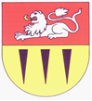 P Ř Í L O H A  č.o přidělení finančních prostředků z rozpočtu obce Tuchoměřice 
na činnost/akci   ……………………………………………………………..I. Žadatel II. Oprávněná osoba (určená k podpisu smlouvy) III. Výše požadovaného příspěvku IV. Počet účastníků akceV. Položkový rozpočet  Svým podpisem stvrzuji, že veškeré uvedené údaje v žádosti jsou pravdivé a na vyžádání předložím doklady o jejich správnosti. 	V Tuchoměřicích dne …………………..                                        Podpis: ………………………………………………Název organizace/Jméno:IČ/Datum narození:Adresa sídla/trvalého bydliště:Tel:e-mail:Bankovní spojení: 